Oak Ridge High SchoolAgriculture Science DepartmentStudent Handbook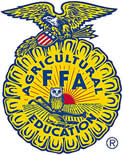 Agriculture Science TeachersChad BaskinCaitlyn HarrisArretta BatemanOak Ridge High SchoolAgriculture Science Department27330 Oak Ridge School Rd.Conroe, Texas  77385Dear Parents & Students:It is with extreme pleasure that we welcome you to another great school year.  We hope that you have had a well rested summer.  The Agriculture Science Department has been very busy this summer preparing for the upcoming year.  This year you will be faced with great opportunities.  Whether you are just enrolled in an agriculture science class or extensively involved in the FFA organization, it is our sincere goal that you excel in all areas of the Agriculture Science Department.  We are providing you an agriculture science department handbook that will include goals, objectives, discipline procedures, FFA information, and other helpful information.  We ask that you take careful time reading the handbook.  If you have any questions or concerns, please don’t hesitate to contact the agriculture science department.  We look forward to having you in agriculture science this year.  Sincerely, Chad Baskin, Arretta Bateman, and Caitlyn HarrisAgriculture Science TeachersOak Ridge High SchoolOak Ridge High SchoolAgriculture Science DepartmentStudent HandbookHandbook OutlinePart I			Ag Department Goals/Objectives, PoliciesPart II                 Oak Ridge Agriculture Livestock and Livestock Complex Policy Eligibility for Complex:	Page 8				Charges/Fees:			Page 8				Parent Concerns:			Page 8				Duties:				Pages 8-9				Projects Allowed			Page 9				Pen Assignments			Page 9				Animal Welfare/Feeding	Pages 9-10				Fees					Pages 10-11				Showing Requirements	Pages 11-12				Removal of Animals		Pages 12-13				Medication/Surgery		Page 13					Guest Policy			Page 14				Pets					Page 14	Part III		FFA Membership Information				Membership Types:		Page 15				Contests: LDE’s and CDE’s:	Page 15				Conventions:			Page 16				Degrees/Awards:			Page 16				Officer Selection:		Pages 17-18				Letterman’s Jacket		Page 18Part IV		Appendix				Project Guidelines Form:	Page 19				Project Contract			Page 20				Student Information Form:	Page 21				Letter Jacket Worksheet:	Pages 22-23Part I:  Department Goals, Objectives, and PoliciesThe Oak Ridge Agriculture Science Department strives to give the student the opportunity to build premier leadership, personal growth, and career success.  The program consists of three parts:  Classroom and Laboratory Instruction, FFA, and Supervised Agriculture Experience (SAE), which all work together collaboratively to give students every opportunity to learn and grow.  Classroom and laboratory instruction is given in many areas of agriculture to broaden the student’s knowledge and interest.  Subjects covered include but are not limited to leadership, career exploration, Animal Science, Plant Science, Horticulture, Ag Mechanics, and Business Operations.  The FFA Organization is an extension of the Agriculture Education Classroom which allows students to apply skills taught in the classroom.  Members can become involved in competitions, leadership development conferences, State and National Conventions, scholarship opportunities, awards, and livestock exhibitions.  Department GoalsThe Oak Ridge Agriculture Science Department strives to reach each of the following goals through both FFA and Agriculture Education.  To provide a strong and broad background of agriculture knowledge.  To provide students both classroom and laboratory instruction in all areas of agriculture.  To provide students positive reinforcement in their efforts while enrolled in agriculture education. To encourage FFA membership and involvement in all areas of the FFA organization. To provide students leadership skills necessary for career success. Discipline PlanThe Oak Ridge Agriculture Science Department is a leadership-designed program.  In order for each student to take advantage of available learning opportunities and to be a productive member of our community, each student is expected to maintain good conduct while enrolled in agriculture science.  Department RulesStudents are expected to show respect to fellow students, adults, teachers, and personal and department property at all times. Students are expected to demonstrate courtesy.  Students are expected to behave in a responsible manner, using self-discipline and making themselves accountable for their actions. Students are expected to attend class regularly and be on time. Students are expected to be prepared for class.  This includes bringing all necessary supplies for class. Students are expected to refrain from profanity.  Absolutely no students are allowed in the office without prior approval from the agriculture science teachers. Absolutely no food or drinks are allowed in the agriculture classrooms, shop, or greenhouse. Horseplay will not be tolerated. Students are expected to demonstrate good attitudes.  ConsequencesStudents who fail to abide by the Department Discipline Policy will be subject to disciplinary action according to the Student Handbook.  The following are possible consequences:Verbal WarningParent NotificationParent/Student/Teacher ConferenceReferral to Assistant Principal or Principal for disciplinary action at their discretionDepartment PolicyAttendanceThe attendance policy of the Oak Ridge Agriculture Science Department will follow that of the Conroe Independent School District Student Handbook.  In order for the student to be successful, you must not only attend class, but also be on time as well.  Truancies will not be tolerated.  The District policy will be followed regarding such actions. Students must keep in mind that absences for FFA Activities fall under the Conroe ISD Board policy FM (local).  Students are limited to the number of school days that they can miss during a school year for all extracurricular activities combined.  Make Up WorkIt is the responsibility of the student to contact the Ag Science Teachers regarding any work that was missed due to an absence, both school and non-school related absences.  Every day in class is very important and the student will be held accountable for any information missed during class time. Homework and Late WorkHomework and Late Work will align with Oak Ridge High School campus policy.Grading PolicyGrades are a vital part of success in agriculture science.  Students will be informed frequently of their progress in class, but students are also encouraged to contact the Agriculture Science Teachers regarding their individual progress in class.  We have an open door policy which encourages students to contact us regarding any problems they may be having.  Grading policy will follow that of the ORHS Student Handbook Supplement.Academic DishonestyThe purpose of education is to create the knowledge and skills you need to be successful in the work place and in the world itself.  Allowing someone else to do your work or copying from someone is only hurting yourself and it will not be tolerated.  Cheating and plagiarism will result in disciplinary action as written in the Student Handbook.  Furthermore it will result in failure of that particular assignment.  LaboratoryLaboratory instruction is essential in the agriculture science curriculum.  There will be many opportunities to work in the laboratory through out the year.  Each student is expected to follow the rules set forth by the agriculture science department regarding shop safety practices and procedures.  SAFETY is the main concern during any laboratory exercise. Part II:  Otwell Agricultural Park and Livestock ComplexAnd Livestock PolicyPurposeThe purpose of the Oak Ridge Agricultural Project Facility (Otwell Agricultural Park and Livestock Complex) is to enhance and expand the student’s knowledge and skills associated with agriculture.  The Complex is open to any student within Oak Ridge High School and is enrolled in an agriculture science class.  Any projects kept at the Complex must be approved through the agriculture science teachers.  Through combined efforts of the student, parent/guardian, and the Ag Science Teachers, the student will leave with the knowledge and skills it takes to be successful in the workplace and life. General InformationThe raising of livestock as a project is the most popular Supervised Agriculture Experience program (SAEP) that is conducted as part of the FFA program.  The project is a cooperative effort of the student, parent/guardian, and advisor. It is designed as a training instrument.  Its focus is to allow students the opportunity to apply information acquired in the classroom.  The following guidelines are intended to clarify these responsibilities and define the requirements and expectations for the student, as well as the parent/guardian.First, there are several areas that need clarification before the student undertakes a livestock project.The raising of livestock on the Agriculture Science’s project center is a student’s privilege, not a student’s right. Feeding rules, regulations, and guidelines must be strictly followed in order to reap the benefits of this privilege. Not all animals are of suitable quality for exhibition purpose. Most animals are of commercial quality and therefore rarely suited for exhibition in the show ring.  Only those animals of superior confirmation should be selected.  Therefore, the Agricultural Science Teacher should assist in the selection and ultimately approve the animal purchased and housed at the Otwell Agricultural Park and Livestock Complex at 10998 Fairview. Only a small percentage of those animals exhibited in the show ring will actually realize a profit.  Do not be misled; this is not an easy money making proposition.  The ultimate purpose of the livestock project is for a student to learn and understand those approved practices that will always an animal to reach its full genetic potential.  Learning the true meaning of responsibility is another outcome of the project program.Students are not required to keep their animal projects at the school facility.  If the student has the means to house their animal project in a more convenient location, then they most certainly can.  However, if a student chooses to keep their animal project in a location other than the school facility, they should understand the following:The project will not be seen by an Agriculture teacher on a daily basis, as it would at the school facility,Students will have to provide their own transportation for that animal to and from the school facility for reasons such as using scales, clipping, and preparing to leave for an out of town show.Teachers will periodically, at pre-arranged times, need to come and visit the animal project.All animal projects shall be housed within Conroe Independent School District boundaries.EligibilityThe following is a list of eligibility requirements to use the Otwell Agricultural Park and Livestock Complex. Student is enrolled as a student at Oak Ridge High School.Student is enrolled in an Agriculture Science class and/or is an active member of the Oak Ridge FFA Chapter or Oak Ridge Jr. FFA.All projects must be approved by the Agriculture Science Teachers.There is limited space for animals at the Otwell Agricultural Park and Livestock Complex.  Following is the order of preference to be followed in determining which students are able to house their projects at the school facility:Members of Oak Ridge FFA, based upon years of active membership in FFA.Members of Oak Ridge Junior FFA, based upon years in Jr. FFA.***Once an animal is housed at the Complex, it will not be removed for the reason of making room for another student.ChargesThere will be a fee administered to a student for the use of the Otwell Agricultural Park and Livestock Complex.  FFA members will be financially responsible for all cost associated with raising livestock. (Examples but not limited to: feed, shavings, hay, vet bills, and bedding material)  Parents and FFA members will be responsible for any damages to the school facilities caused by students.Parent Concerns: When a program or concern arises, the best way to resolve it is by following a set “chain-of-command.” Always begin with the supervising teacher.Supervising Teacher—Assistant Principal—Principal—District OfficeStudent Responsibility:  Students will assume full responsibility for the care and use of his/her respective pen and feed storage area.  It is mandatory that those areas be kept clean and orderly at all times (areas will be subject to inspection at any time).  Each pen must be cleaned daily.  This includes adding fresh shavings to your pen during the feeding period.  Student will receive a warning for first offense.  The warning must be signed by the student, signed by the parent, and turned in to the agricultural science teacher no later than five days after the warning was given. After the first offense, the same process will occur, along with a discipline referral to the assistant principal.  Those students who do not cooperate must remove their animals from the facilities (after 3rd offense).Duplicate keys and/or combinations for all locks securing livestock and personal property must be given to the supervising teacher before installation of a lock.  This will avoid damage to property if access becomes necessary by the supervising teacher or school authorities.  Students will be assigned additional duties on specific days.  They will be responsible for general livestock sanitation in the total livestock facility including fly control and disease prevention.  Any student who does not attend barn clean up days will be given warnings as mentioned above, and failure to comply will ultimately result in being removed from the Complex. If student can not attend a barn clean up day, they must make arrangements with their agricultural science teacher PRIOR to the event.  Work and outside school activities are not an excuse for missing barn clean up days.  ProjectsProjects at the Otwell Agricultural Park and Livestock Complex may include:Cattle (Steers & Heifers)Sheep  Swine Goats ChickensRabbits There is a limited space available at the Complex.  Students may only be allowed a specific amount of projects at the Complex, depending on the availability.  Any and all projects must be approved and supervised through the Agriculture Science Teachers. Pen AssignmentsEach student will be assigned a pen by the Agriculture Science Teachers.  There will be no changing of pens without prior approval from the AST.  If pen spaces become needed, sharing of pen spaces may be required. Animal WelfareEach student will be responsible for assuring the proper health of their own animal project.  This includes, but is not limited to:Abuse of animalsDaily feeding and wateringDaily cleaning of animal pensAny required veterinary careRegular working / exerciseFeeding Requirements:  Projects must be fed and checked for sickness in the morning and the evening. In order for us to monitor the well being and growth of the animal project: we will require those students with projects at the Otwell Agricultural Park and Livestock Complex to keep a notebook at their pen and record daily activities in ink. Ag teachers will check these to see what progress is taking place. The notebooks are for record keeping and communication between students and the agriculture teachers and not for others to write in. This is mandatory, not voluntary. Students determined to be in violation of this rule will face disciplinary action.Specific feeding information: After the animal has been selected and put on feed, the supervising teacher will make available more detailed information on care of specific types of livestock. The student must attend mandatory livestock feeders meetings for information and education on their specific livestock project.Liability: Conroe ISD will assume NO responsibility for accidents or  injuries to students, parents, visitors or livestock resulting from the use of the facilities, equipment or livestock owned by other persons.  No alcoholic beverages, controlled substances, tobacco products, knives, small weapons, or firearms will be allowed.  Any student or parent in possession of these item(s) will have their project evicted at the owner’s expense.Facility use Fees: Each animal that will be raised on the Otwell Agricultural Park and Livestock Complex must pay a facility use fee prior to the animal being moved on to the complex. The facility use fees will be evaluated on a yearly basis. The fees listed below are for facility use only. The current facility use fees are as follows: For the 2014-15 school year, the facility fees will be $150 per animal project per exhibitor for Cattle, Goat, Sheep, and Swine.  If a student has more than one of these species of animals, they will be charged $50 per animal for each additional animal.Broiler projects will be charged $75.00 per pen, per growing cycle.Rabbit projects will be charged $150 per school year, per breeding trio and offspring.Pasture use: Available for use upon approval of Agriculture teachers.Other fees: Other fees that may be associated with a student’s livestock project (but not limited to) are validation fees, entry fees, medication fees, or transportation fees. Driving / Parking: Vehicles need to be parked in a manner to allow others access to the barn. The gates should not be blocked if at all possible.  All vehicles must remain in the designated parking areas.Livestock Showing Requirements:Livestock Show Eligibility: To be eligible to participate in any livestock show, students must meet the following requirements:Be enrolled in an agriculture science class.Be a member in good standing of their respective FFA Chapter.(Determined by the agricultural science teachers)Attend at least 50% of all FFA Meetings.Paid their FFA dues in full by October 1.Attend ALL mandatory livestock meetings for their specific livestock project.Be passing All subjects at the time that eligibility is determined.  Have paid entry fees on time and meet show requirements.Have approval of supervising teacher.Students may not be allowed to participate in livestock shows if that student has failed to abide by rules in this handbook.Animals that are in poor health will not be allowed to show.Show approval: Students will be allowed to participate in only those shows selected by the supervising teacher. Students may go to summer or prospect shows. No student will be allowed to miss school to attend a livestock show without teacher approval.Animal requirements: Animals in poor condition due to disease, injury or neglect will not be allowed to participate. The final decision will rest with the supervising teacher.Show entries: The Ag Dept. will assist students in making entries in the Montgomery County Junior Livestock Show and any approved major livestock show. Deadlines will be posted on the website and at meetings for those entry processes and must be followed. Entry in all other shows will be the responsibility of the student. Travel to and from shows: Students will be responsible for all personal meals and hotel expenses at all livestock shows. Conroe ISD will provide transportation for all students and animals entered in designated pre-approved shows. Discipline while at shows: Livestock shows are considered School Sponsored Events, and are an extension of the Conroe ISD; therefore, students will be responsible for their personal conduct. All school rules are in effect at these functions. Animal care at shows: While at the livestock show, each student will be responsible for all feeding, care and grooming of his/her animal. Responsibilities to buyers: The student will write, gain teacher approval, and mail a “Thank You” note to the buyer of their project. Proof of the “Thank You” note must be given before the auction payment is released to the student. This is a requirement placed on the students by all livestock show board of directors. This is an important part of your project experience. Unruly animals: At the discretion of the Agricultural Science teachers, unruly animals, which may cause injury to others, will not be exhibited in any livestock show and must be removed from school property. Equipment / trailer use:  All school owned equipment, including blowers, clippers, trim chutes, and scales, must be used by students on school property under the supervision of an Agricultural Science teacher, and may not be checked out for use elsewhere.  The school does not have a trailer for use by parents or students.Stolen Property/ theft: Any equipment lost, stolen or destroyed while in the possession of a student will be replaced at the expense of the student. We are not responsible for instances where you have stolen items or feed. TAKE PRECAUTIONS TO KEEP THESE INSTANCES FROM OCCURING. Specific show rules: It is the sole responsibility of the exhibitor to be familiar with all rules pertaining to his/her livestock project (this information may include weight limits, entry requirements, age, etc.). This information may be obtained from the supervising teacher. Records: The student must keep a record book on all livestock projects that they raise. The student will receive instruction on keeping a computerized record book. Disposition of livestock after the livestock show: All market livestock must be removed from the complex immediately after the school show. All poultry will be processed after the show unless otherwise specified by the feeder. The feeder is responsible for all costs incurred for the processing of their poultry. The birds must be picked up from the facility on the designated day or the birds become property of the Chapter. Animals and belongings must be removed from the Otwell Agricultural Park and Livestock Complex by the given removal date given by the Ag teachers.  Failure to comply with the removal date will result in the animal being sold at a local livestock auction, and the proceeds given to the exhibitor.Students not returning: Graduating seniors and/or students not intending to feed a livestock project for the following school year must remove all belongings (feed, storage containers, etc.) from the Otwell Agricultural Park and Livestock Complex by a pre-determined date set by the Agricultural Science Teachers.  Anything left at the Complex will be property of the agricultural science department.Removal of animals: The respective FFA Program reserves the right to remove any animal from the Otwell Agricultural Park and Livestock Complex if any one of the following conditions exists: · Animal abuse or neglect in any form. · Diseased or infected animals. Animals that are unsafe to handle. · Students failing to observe rules. · Animals not being fed for show purposes. · Student is no longer involved in the program. Removal of animal by Owner: Before any animal is taken from the Livestock Complex for any reason, the owner must notify an Agricultural Science Teacher.Due process for removal of animals: The following process will be used if any conditions listed above warrant so. 1. Teacher / Student conference. 2. Teacher / Student / Parent conference. 3. Recommendation for action by the administration. 4. Removal of animal(s) from the Complex. Disease prevention: The pen must be cleaned daily for all types of livestock. This reduces fly problems. Regular worming for internal parasites and vaccination for more serious diseases are mandatory. The supervising teacher will direct each of these procedures. Approved livestock surgical practices: At times it may be necessary to perform surgical procedures on livestock. Whenever possible, a veterinarian will be used to perform the procedures. However, regardless of who does the procedure, the student and parent must realize there is always the possibility for complications. The owner must accept all risk of illness or death of the animal. Students are responsible for the cost of any procedure performed on their animal.Specific information: A more detailed procedure for feeding, care, grooming and exercise may be obtained from the supervising teacher. Remember, animals are like people, none are exactly alike; therefore, they will not be fed and cared for alike. Rations and exercise may be changed form time to time to better meet the individual needs of the animals. Important notice: It is strictly prohibited to administer any type of vaccine, drug, spray, feed additive or other substance internally or externally to an animal without first receiving approval of the supervising teacher. Guest Policy: Only students and their immediate family members are allowed at the barn. No unapproved guests are allowed at the barn. Other Animals At The Barn: No other animals except the livestock projects should be at the barn. No one should bring any dogs, cats, etc. to the barn unless you have written permission from an Ag Teacher.ConsequencesStudents who fail to abide by the Otwell Agricultural Park and Livestock Complex rules will be subject to disciplinary action according to the Handbook.  The following are possible consequences:Verbal WarningParent Phone CallParent/Student/Teacher ConferenceReferral to Assistant Principal or Principal for disciplinary action at their discretionRemoval of animal from the ComplexConflict Clause: If you or a family member is the source of strife or conflict at the Otwell Agricultural Park and Livestock Complex, you and your project may be removed. Failure to comply will result in denied approval to participate at livestock shows, followed by loss of membership from the Oak Ridge FFA Chapter.Adaption Clause: In the rare case that there is a discipline issue not covered by the  Otwell Agricultural Park and Livestock Complex rules, the agriculture science teachers will adapt rules to deal with the situation via guidance of the ORHS administration. Simply claiming “its not in the rules” is not an excuse for poor behavior. The Otwell Agricultural Park and Livestock Complex is a part of our FFA program and extension of the school campus. Therefore, the same rules outlined by the school and district that you are required to acknowledge and sign for at the beginning of each school year, are always observed. A serious violation could result in a recommendation for immediate removal from the Complex and FFA Program.All Agriculture Science Teachers are an authority figures of CISD at the project barn and shouldbe respected as such. School Administrators will administer consequences based in part of AST recommendation.Part III: FFA Membership InformationThe FFA Organization allows Ag Science students to apply skills taught in the classroom.  Members can become involved in competitions, leadership development, conferences, State & National Conventions, scholarship opportunities, awards, and SAEs.  Active FFA/JR. FFA MembershipFFA (High School)Students will be considered in good standing as a FFA member of the Oak Ridge FFA Chapter when they have:Been enrolled in at least one (1) Ag Science courseParticipate in Oak Ridge FFA Chapter activitiesBe actively involved in the Ag Science and FFA ProgramAbide by the student code of conduct set forth by Conroe ISDJR. FFA Oak Ridge Junior FFA is limited to younger siblings of current Oak Ridge FFA members, or children of current Oak Ridge FFA advisors.Junior FFA members must be enrolled in public school, at least eight years old and in the third grade.Paid FFA dues to the Oak Ridge FFA Chapter (Dues: $10.00)Abide by the student code of conduct set forth by Conroe ISDMembership ConductFFA members are expected to display appropriate behavior while participating in FFA related activities.  FFA activities are considered to be school sponsored activities, therefore school rules will apply.  Parents and students are reminded that extracurricular activities are an extension of the classroom and will be treated as such.  Inappropriate behavior will be dealt with appropriately. Career Development Events & Leadership Development EventsFFA members are encouraged to participate in both Career Development Events (CDE’s) and Leadership Development Events (LDE’s) to promote personal growth and develop career skills.  FFA Conventions and ConferencesOak Ridge FFA members are encouraged to participate in FFA conventions and conferences to develop premier leadership.  While attending any convention, it is important that members behave in a manner that is worthy of FFA membership.  Appropriate attire should be consulted with the FFA advisors prior to the trip.  District Dress Code will be enforced. Students attending State Convention will be Lonestars, Proficiencies, Star Awards, Talent, Scholarship, Choir, State Officers, Area Officers, District Officer, Chapter Officers and other students as determined by an application process.  The number of students attending State Convention will be as the funds permit. Students who earn the Lone Star degree, Scholarships, Proficiency Awards, or other awards or degrees after they have graduated, will be responsible for their own travel to conventions.FFA Official DressFFA official dress will be required for many FFA activities.  The FFA Student Handbook describes official dress as follows:BoysWhite Shirt, Black Slacks, Black Socks, Black Shoes, Official FFA Tie, and Official FFA Jacket zipped to the top. GirlsWhite Blouse, Black Skirt of appropriate length, Close Toe Black Shoes, Black Hose, Official FFA Scarf, and Official FFA Jacket zipped to the top. FFA DegreesThe FFA provides a series of degrees in which members can be recognized for progress in leadership, agriculture education, and SAE’s.  The Oak Ridge FFA Chapter can award the Greenhand Degree to first year members, and the Chapter Degree to members who have completed at least two years of agriculture science.  Minimum qualifications must be met for each degree level in order for members to receive the FFA Degree. Members may also receive their State and American FFA Degrees from the state and national associations.  These degrees are usually received by Junior and Senior students in high school, while the American is received by students who have been out of agriculture education for 1-2 years.  Members can also receive “Star Awards” at the Chapter, State, and National Levels.  Star awards recognize outstanding accomplishments by an FFA member.  For those who set their goals high, there are many opportunities for advancement to the State and National levels.  Chapter AwardsThe Oak Ridge FFA Chapter will present members with awards at the annual Chapter FFA Banquet.  Chapter members may earn recognition in proficiency award areas for entrepreneurship and placement supervised agriculture experience programs.  Other awards are also given to award students who have excelled in both FFA and agriculture education. Oak Ridge FFA Officer SelectionChapter officers are a vital function of the local FFA organization.  By taking a major leadership role, students grow from the experience and benefit from the chapter.  It should be the officer’s goal to lead by example and encourage other members to participate in FFA activities. Qualifications for Chapter OfficeThe student must have completed one agricultural science class, be a FFA member, and earned the Greenhand Degree.The student must be actively involved in the Oak Ridge FFA Chapter by participating in LDE or CDE and had an SAE project. Officer applicants must be in good standing with the chapter.Applicants must have a 2.5 GPA or better in all high school course work, and sustain academic eligibility throughout the year of service.Applicants must have completed an officer application and turned in by the application deadline.  Refer to the 2014-15 Oak Ridge FFA Calendar.  There will be no exceptions to this deadline.Students who run for President and Vice President must have completed two years of both FFA and agriculture education, and have served as an officer. The student must have completed a speech approved by the agriculture science teacher. If an officer resigns from office during the year of service, they automatically forfeit future eligibility to run for office.Officer SelectionThe following will determine the election of officers for the Oak Ridge FFA Chapter.Officers will be elected to the officer’s position by the total score.  20%Popular Vote:  20%of the election will consist of a popular vote from the Oak Ridge FFA Active Membership30%Test:  Students will be expected to fill out an application and will write an essay explaining why they want to be an FFA officer.  This application will be evaluated by an outside source determined by the Agriculture Science Teachers. 50%Interview:  Students will be expected to go through an interview process.  The interview committee may consist of other Ag Science Teachers, School Personnel, and community members etc.  The selection of the committee will be decided upon by the Ag. Teachers and approved by the ORHS Principal.40% will be a face to face interview10% will be on the application.District, Area, and State Officer ApplicantsOutstanding leaders in the chapter may decide and are encouraged to run for offices beyond the chapter level.  Members interested in running for these offices should inform the Agriculture Science Teachers to receive further information.  FFA members who run beyond the chapter level must realize that this particular office takes both time and dedication and should prepare for such.  In the event that two or more candidates express an interest in running for office, a selection committee will be organized to select the Chapter’s candidate.  This will consist of the FFA Advisors (2), High School Staff Members (2), and Community Members (2).  Obtaining a FFA Letterman’s JacketIn order for a FFA member to purchase a letterman’s jacket they must complete the following.Must have purchased their own Official FFA JacketsMust have completed 4 semesters of Agriculture Science Classes.  Be a member in good standings while participating in below selection of activities as well as the year you receive your Letter Jacket/Letter.Have an up to date AET record book that documents your SAE and activities.Must be eligible to receive your Chapter Degree at the time of ordering your Letter Jacket.Neither Oak Ridge FFA nor Conroe ISD will pay for a members’ FFA Letterman’s Jacket.  The student must obtain approval from an Agriculture Science Teacher.CISD Nondiscrimination StatementThe Conroe Independent School District (District) as an equal opportunity educational provider and employer does not discriminate on the basis of race, color, national origin, sex, religion, age, or disability in educational programs or activities that it operates or in employment matters. The District is required by Title VI and Title VII of the Civil Rights Act of 1964, as amended, Title IX of the Education Amendments of 1972, the Age Discrimination Act of 1975, as amended, Section 504 of the Rehabilitation Act of 1973, the Americans with Disabilities Act, as well as Board policy not to discriminate in such a manner. For information about Title IX rights or Section 504/ADA rights, contact the Title IX Coordinator or the Section 504/ADA coordinator at 3205 W. Davis, Conroe, Texas 77304; (936) 709-7752. Project Guidelines Acknowledgment FormI have read the Otwell Agricultural Park and Livestock Complex And Livestock Policy, posted on the Oak Ridge FFA Website.  I understand them completely AND will abide by them.Parent Name:		______________________________________________________Parent Signature:	______________________________________________________Student Name:		______________________________________________________Student Signature:	______________________________________________________Date:			______________________________________________________Address:		______________________________________________________Home Phone:		______________________________________________________Parent Cell:		______________________________________________________Student Cell:		______________________________________________________Parent Email:		______________________________________________________Student Email:		______________________________________________________Teacher’s SignaturePaid:			______________________________________________________(This paper must be signed BEFORE BEGINNING YOUR PROJECT and turned in to supervising teacher)Oak Ridge Agriculture Science DepartmentProject ContractStudent Name:  ___________________________________________________Address:  __________________________________________________________City:  ____________________	Zip:  _________________Home Phone Number:  _____________________________________________Parent/Guardian Names:  __________________________________________Parent/Guardian Work Phone:  _____________________________________Where will the project be kept?  Home    Otwell Agricultural Park and Livestock   ComplexLivestock Project(s):  	_____________________________				_____________________________				_____________________________				_____________________________				_____________________________I have received and understand the Oak Ridge Livestock Project Policies.  I understand that if found in violation of this code that my animal will not be allowed to participate under the name of the Oak Ridge FFA Chapter.  ______________________________		_____________________Student Signature					Date______________________________		______________________Parent/Guardian Signature			Date_____________________________			_________________________Chad Baskin-AST					Date_____________________________			__________________________Ashley Wilson - AST				DatePart VII:  Student InformationName:  _______________________________________________Address:  _____________________________________________City:  ______________________Zip:  ______________   Email: ______________________Home Phone:  _________________________________________
Parent/Guardian Name(s):  ____________________________Parent/Guardian Work Phone:  ________________________Parent/Guardian Cell Number: ________________________Grade Classification		9	10	11	12Year in Agriculture		1	2	3	4	Agriculture Classes You Have Completed	Advanced Animal Science	Agribusiness Mgmt. and MarketingAg. Facilities, Design, and FabricationAg. Mechanics and Metal TechnologyEnergy and Natural ResourcesForestry and Woodland EcosystemsHorticultural ScienceLandscape Design and Turfgrass ManagementLivestock ProductionPrinciples and Elements of Floral DesignPrinciples of Ag., Food, and Natural ResourcesVeterinary Technology	Wildlife, Fisheries, and Ecology ManagementEquine ScienceSmall Animal ManagementWhat Teacher do you have? Mr. Baskin			Mrs. Harris		Ms. Bateman		What periods are you enrolled in agriculture?1	2	3	4	5	6	7	8I have received a copy of the Agriculture Science Department Handbook and understand the rules and guidelines set forth by the Oak Ridge Agriculture Science Department.  _________________________________		______________________Student Signature					Date_________________________________		______________________Parent/Guardian Signature				DateA total of 25 points from FFA activities accumulated during your uninterrupted FFA career in addition to the Basic Requirements are needed to receive a LetterJacket/Letter in FFA.  A worksheet can be found in the Appendix Section.A total of 25 points from FFA activities accumulated during your uninterrupted FFA career in addition to the Basic Requirements are needed to receive a LetterJacket/Letter in FFA.  A worksheet can be found in the Appendix Section.A total of 25 points from FFA activities accumulated during your uninterrupted FFA career in addition to the Basic Requirements are needed to receive a LetterJacket/Letter in FFA.  A worksheet can be found in the Appendix Section.A total of 25 points from FFA activities accumulated during your uninterrupted FFA career in addition to the Basic Requirements are needed to receive a LetterJacket/Letter in FFA.  A worksheet can be found in the Appendix Section.A total of 25 points from FFA activities accumulated during your uninterrupted FFA career in addition to the Basic Requirements are needed to receive a LetterJacket/Letter in FFA.  A worksheet can be found in the Appendix Section.A total of 25 points from FFA activities accumulated during your uninterrupted FFA career in addition to the Basic Requirements are needed to receive a LetterJacket/Letter in FFA.  A worksheet can be found in the Appendix Section.Oak Ridge FFA Letter Jacket ProgramOak Ridge FFA Letter Jacket ProgramOak Ridge FFA Letter Jacket ProgramOak Ridge FFA Letter Jacket ProgramOak Ridge FFA Letter Jacket ProgramOak Ridge FFA Letter Jacket ProgramOak Ridge FFA Letter Jacket ProgramOak Ridge FFA Letter Jacket ProgramA total of 25 points from the below activities accumulated during your uninterrupted FFA career in addition to the Basic Requirements are needed to receive a Letter Jacket/Letter in FFA.A total of 25 points from the below activities accumulated during your uninterrupted FFA career in addition to the Basic Requirements are needed to receive a Letter Jacket/Letter in FFA.A total of 25 points from the below activities accumulated during your uninterrupted FFA career in addition to the Basic Requirements are needed to receive a Letter Jacket/Letter in FFA.A total of 25 points from the below activities accumulated during your uninterrupted FFA career in addition to the Basic Requirements are needed to receive a Letter Jacket/Letter in FFA.A total of 25 points from the below activities accumulated during your uninterrupted FFA career in addition to the Basic Requirements are needed to receive a Letter Jacket/Letter in FFA.A total of 25 points from the below activities accumulated during your uninterrupted FFA career in addition to the Basic Requirements are needed to receive a Letter Jacket/Letter in FFA.A total of 25 points from the below activities accumulated during your uninterrupted FFA career in addition to the Basic Requirements are needed to receive a Letter Jacket/Letter in FFA.Basic Requirements:·         Be a member in good standings while participating in below selection of activities as well as the year you receive your Letter Jacket/Letter.·         Be a member in good standings while participating in below selection of activities as well as the year you receive your Letter Jacket/Letter.·         Be a member in good standings while participating in below selection of activities as well as the year you receive your Letter Jacket/Letter.·         Be a member in good standings while participating in below selection of activities as well as the year you receive your Letter Jacket/Letter.·         Be a member in good standings while participating in below selection of activities as well as the year you receive your Letter Jacket/Letter.·         Be a member in good standings while participating in below selection of activities as well as the year you receive your Letter Jacket/Letter.·         Be a member in good standings while participating in below selection of activities as well as the year you receive your Letter Jacket/Letter.·         Have an up to date AET record book that documents your SAE and activities.·         Have an up to date AET record book that documents your SAE and activities.·         Have an up to date AET record book that documents your SAE and activities.·         Have an up to date AET record book that documents your SAE and activities.·         Have an up to date AET record book that documents your SAE and activities.·         Have an up to date AET record book that documents your SAE and activities.·         Have an up to date AET record book that documents your SAE and activities.·         Must be eligible to receive your Chapter Degree at the time of ordering your Letter Jacket.·         Must be eligible to receive your Chapter Degree at the time of ordering your Letter Jacket.·         Must be eligible to receive your Chapter Degree at the time of ordering your Letter Jacket.·         Must be eligible to receive your Chapter Degree at the time of ordering your Letter Jacket.·         Must be eligible to receive your Chapter Degree at the time of ordering your Letter Jacket.·         Must be eligible to receive your Chapter Degree at the time of ordering your Letter Jacket.·         Must be eligible to receive your Chapter Degree at the time of ordering your Letter Jacket.·         Sell $300.00 in Fundraisers·         Sell $300.00 in Fundraisers·         Sell $300.00 in Fundraisers·         Sell $300.00 in Fundraisers·         Sell $300.00 in Fundraisers·         Sell $300.00 in Fundraisers·         Sell $300.00 in FundraisersPointsEarned Earned Learning to Do……·         Member of District LDE Team·         Member of District LDE Team1 pt.·         Member of an Area LDE Team·         Member of an Area LDE Team2 pts.·         Participate in an invitational LDE/CDE·         Participate in an invitational LDE/CDE1 pt.·         Member of an Area CDE Team·         Member of an Area CDE Team2 pts.·         Member of state CDE team with no area qualifier·         Member of state CDE team with no area qualifier2 pts.·         Top Ten individual on a LDE/CDE team·         Top Ten individual on a LDE/CDE team2 pts.·         Participate in an invitational Speaking event·         Participate in an invitational Speaking event1 pt. ·         Participate in District Speaking Events·         Participate in District Speaking Events1 pt.·         Participate in Area Speaking Events·         Participate in Area Speaking Events2 pts.·         Attend  Leadership Development Camp/Conference·         Attend  Leadership Development Camp/Conference2 pts.·         Attend  an FFA Convention (Area, State or National)·         Attend  an FFA Convention (Area, State or National)1 pt.·         Attend a District Meeting·         Attend a District Meeting1 pt.·         Participate in District Talent·         Participate in District Talent1 pt.·         Participate in Area Talent·         Participate in Area Talent2 pts.Doing to Learn…..·         Attend SAE workshops·         Attend SAE workshops1 pt.·         Apply for a Chapter Award (Star, Proficiency, WBL/AI)·         Apply for a Chapter Award (Star, Proficiency, WBL/AI)1 pt.·         Apply for a District Award (Star, Proficiency, WBL/AI) – Advanced from Chapter·         Apply for a District Award (Star, Proficiency, WBL/AI) – Advanced from Chapter1 pt.·         Apply for a Area Award (Star, Proficiency, WBL/AI) –Advanced from District·         Apply for a Area Award (Star, Proficiency, WBL/AI) –Advanced from District2 pts.·         Apply for a State Award (Star, Proficiency, WBL/AI) – Advanced from Area·         Apply for a State Award (Star, Proficiency, WBL/AI) – Advanced from Area3 pts.·         Participate in an invitational Agriscience Fair event·         Participate in an invitational Agriscience Fair event2 pts.·         Participate at State Convention with an Agriscience Fair Project·         Participate at State Convention with an Agriscience Fair Project3 pts.·         Exhibit at Montgomery County Fair·         Exhibit at Montgomery County Fair1 pt. per year·         Make Sale at Montgomery County Fair·         Make Sale at Montgomery County Fair2 pts. per year·         Exhibit at a Major Livestock Show·         Exhibit at a Major Livestock Show1 pt. per show per year·         Make Sale at a Major Livestock Show·         Make Sale at a Major Livestock Show3 pts.·         Place Grand or Reserve Grand Champion at a Major Livestock Show·         Place Grand or Reserve Grand Champion at a Major Livestock Show5 pts.·         Place Grand or Reserve Grand Champion at a Major Livestock Show·         Place Grand or Reserve Grand Champion at a Major Livestock Show5 pts.Earning to Live….·         Each additional $500.00 in fundraiser1 pt. ·         Earn a profit of $250.00 or more on your SAE1 pt. ·         Earn scholarship money of $500.00 or more1 pt. Living to Serve….·        FFA Meetings 100% attendence1pts.·         Participate on a Chapter  Committee and miss no more than 2 meetings2 pts.·         FFA Community Service Project you participate in1 pt for every 8 hours·         Serve as a Chapter Committee Chair (full term must be served)2 pts.·         Run for District or Area Office at that level2 pts.·         Elected to District or Area Office2pts.·         Participate in a community awareness project1 pt per event·         Serve at Area Convention1 pt.·         Serve as State Convention Courtesy Corp1 pt.·         Serve in State Convention Chior1 pts.·         Serve as a State Convention Ambassador2 pts.·         Be selected and Participate in Ford Scholars Program2 pts. ·         Serve in National Convention Band2 pts.·         Serve in National Convention Chior2 pts. Jackets will be ordered in September of each year, members should apply for their Letter Jacket/Letter as soon as they have accumulated the necessary points.Jackets will be ordered in September of each year, members should apply for their Letter Jacket/Letter as soon as they have accumulated the necessary points.Jackets will be ordered in September of each year, members should apply for their Letter Jacket/Letter as soon as they have accumulated the necessary points.Jackets will be ordered in September of each year, members should apply for their Letter Jacket/Letter as soon as they have accumulated the necessary points.Jackets will be ordered in September of each year, members should apply for their Letter Jacket/Letter as soon as they have accumulated the necessary points.Jackets will be ordered in September of each year, members should apply for their Letter Jacket/Letter as soon as they have accumulated the necessary points.Students that meet any of the below will automatically receive their Letter Jacket or Letter in FFA Students that meet any of the below will automatically receive their Letter Jacket or Letter in FFA Students that meet any of the below will automatically receive their Letter Jacket or Letter in FFA Students that meet any of the below will automatically receive their Letter Jacket or Letter in FFA Students that meet any of the below will automatically receive their Letter Jacket or Letter in FFA Students that meet any of the below will automatically receive their Letter Jacket or Letter in FFA ·         Advance to State on any CDE or LDE team·         Advance to State on any CDE or LDE team·         Advance to State on any CDE or LDE team·         Advance to State on any CDE or LDE team·         Advance to State on any CDE or LDE team·         Advance to State on any CDE or LDE team·         Advance to State in Public Speaking·         Advance to State in Public Speaking·         Advance to State in Public Speaking·         Advance to State in Public Speaking·         Advance to State in Public Speaking·         Advance to State in Public Speaking·         Earn and receive their Lone Star·         Earn and receive their Lone Star·         Earn and receive their Lone Star·         Earn and receive their Lone Star·         Earn and receive their Lone Star·         Earn and receive their Lone Star·         Win Agriscience Fair at State·         Win Agriscience Fair at State·         Win Agriscience Fair at State·         Win Agriscience Fair at State·         Win Agriscience Fair at State·         Win Agriscience Fair at State·         Win a State Star, Proficiency, Work Based Learning or Agriculture Industry Award·         Win a State Star, Proficiency, Work Based Learning or Agriculture Industry Award·         Win a State Star, Proficiency, Work Based Learning or Agriculture Industry Award·         Win a State Star, Proficiency, Work Based Learning or Agriculture Industry Award·         Win a State Star, Proficiency, Work Based Learning or Agriculture Industry Award·         Win a State Star, Proficiency, Work Based Learning or Agriculture Industry AwardNOTE: All Activies msut be backed up by up to  date AET  Record book entries NOTE: All Activies msut be backed up by up to  date AET  Record book entries NOTE: All Activies msut be backed up by up to  date AET  Record book entries NOTE: All Activies msut be backed up by up to  date AET  Record book entries AET - agricultural experience trackerSAE - supervised agricultural experienceLDE - leadership development eventCDE - career experience event